ПОСТАНОВЛЕНИЕАДМИНИСТРАЦИИГОРОДСКОГО ПОСЕЛЕНИЯ«ПОСЕЛОК ВОРОТЫНСК»Калужской областиот 14.12.2023г.			     пос. Воротынск			             № 639О предоставлении разрешения на отклонение от предельных параметров разрешенного строительства, реконструкции объекта капитального строительства	В соответствии со статьей 40 Градостроительного кодекса Российской Федерации, Федеральным законом от 6 октября 2003 г. №131-ФЗ «Об общих принципах организации местного самоуправления в Российской Федерации», Правилами землепользования и застройки городского поселения «Поселок Воротынск», утвержденные Решением Собрания представителей №31 от 11.07.2023г., на основании заключения по результатам публичных слушания от 30.11.2023г. №б/н, рекомендации Комиссии по подготовке проектов правил землепользования и застройки (протокол №27/2023 от 12.12.2023г.) администрация городского поселения «Поселок Воротынск» ПОСТАНОВЛЯЕТ1.Предоставить разрешение на отклонение от предельных параметров разрешенного строительства, реконструкции объекта капитального строительства –для размещения нежилого здания,  в отношении земельного участка с  кадастровым номером 40:01:030412:966, расположенного по адресу :Калужская область, Бабынинский район, п.Воротынск, ул.Школьная, 17А по проекту: «Предоставление разрешения на отклонения от предельных параметров разрешенного строительства, реконструкции объекта капитального строительства на земельном участке с кадастровым номером 40:01:030412:966 по адресу: Калужская область, Бабынинский район, п.Воротынск, ул.Школьная,17А».Минимальный отступ от границы  земельного участка  до объекта капитального строительства составляет 3,0 м. В связи со сложившейся застройкой показатель предоставляемого отклонения составит 2,0 м с юго-восточной стороны земельного участка  до планируемого к размещению здания согласно приложения №1		 2.Настоящее постановление вступает в силу с момента его подписания и подлежит размещению на официальном сайте  администрации городского поселения «Поселок Воротынск».Глава администрациигородского поселения«Поселок Воротынск»			                                                     А.С. ЯковлевПриложение №1 к постановлению администрации ГП «Поселок Воротынск»  от 14.12.2023г. № 639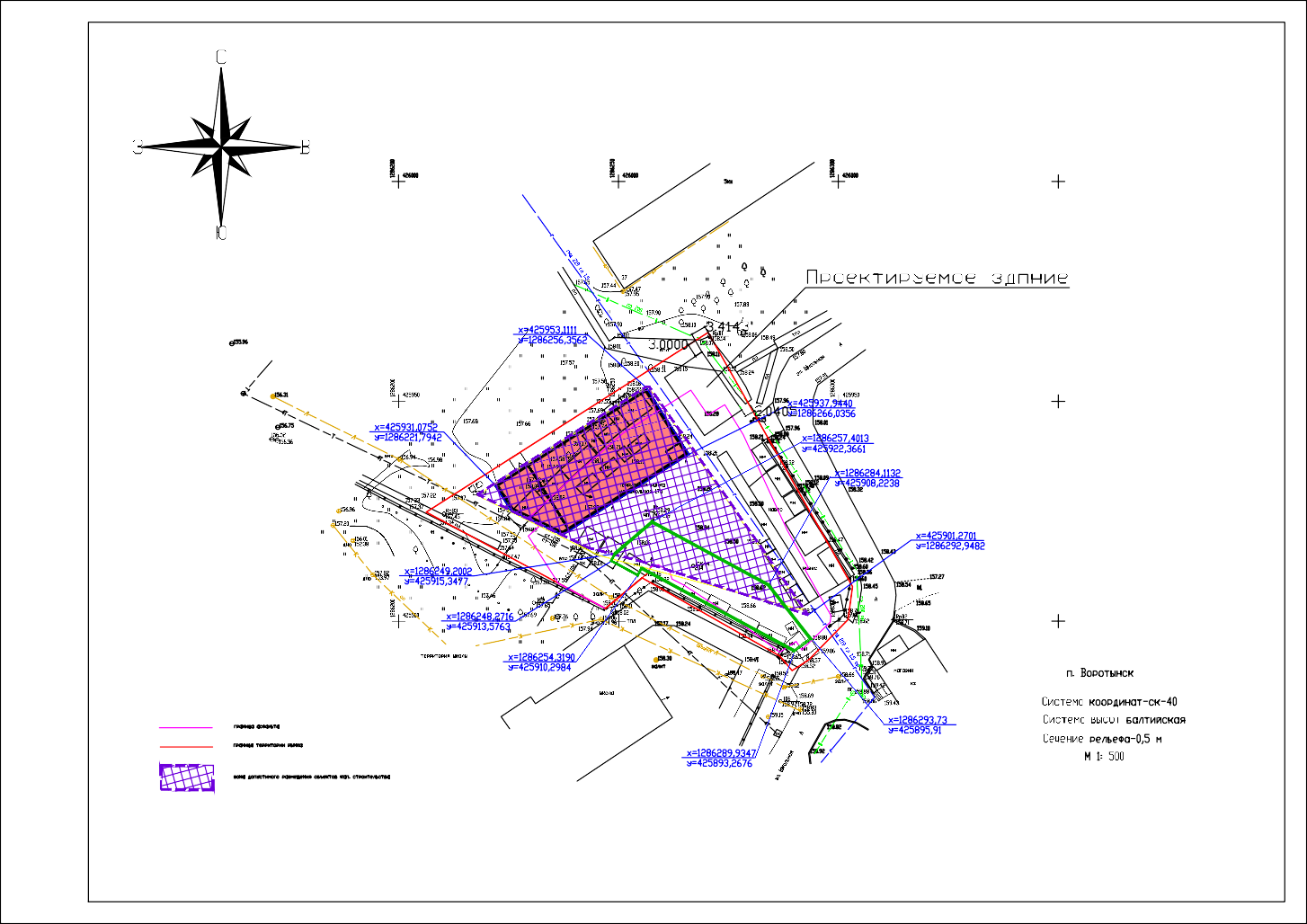 